Здравствуйте,  записать и выучить  понятия  обратных тригонометрических функций. Разобрать и записать примеры!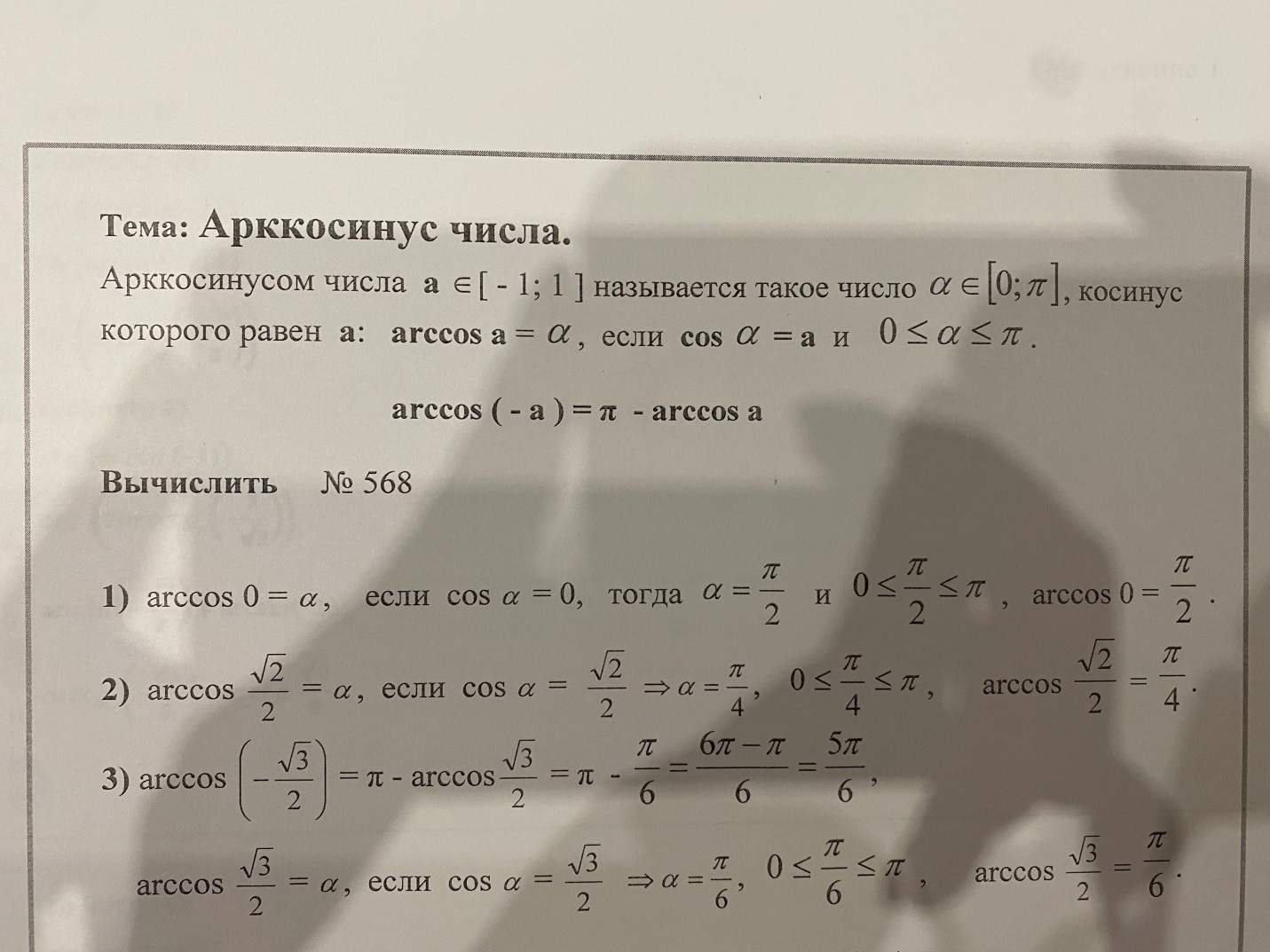 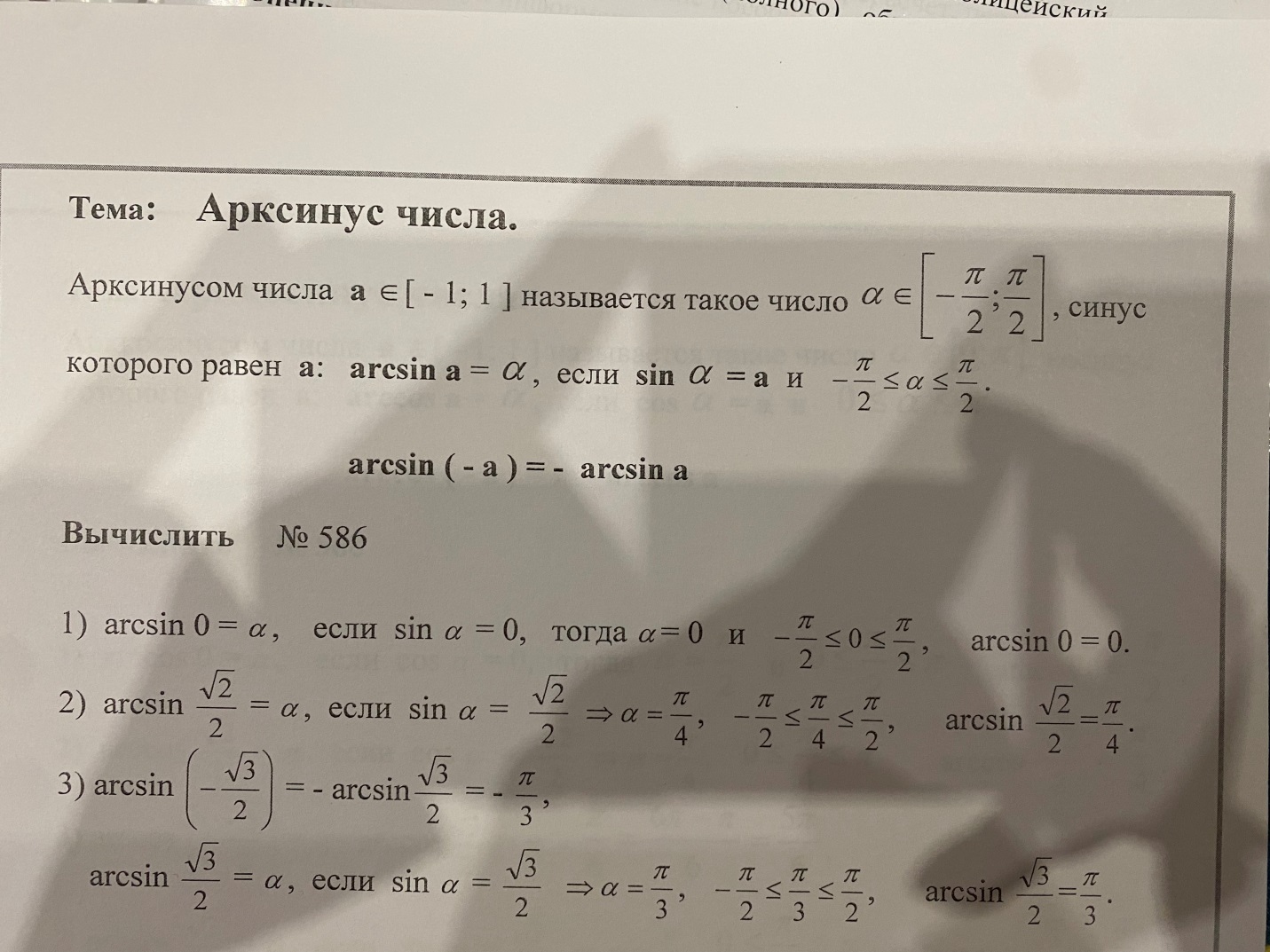 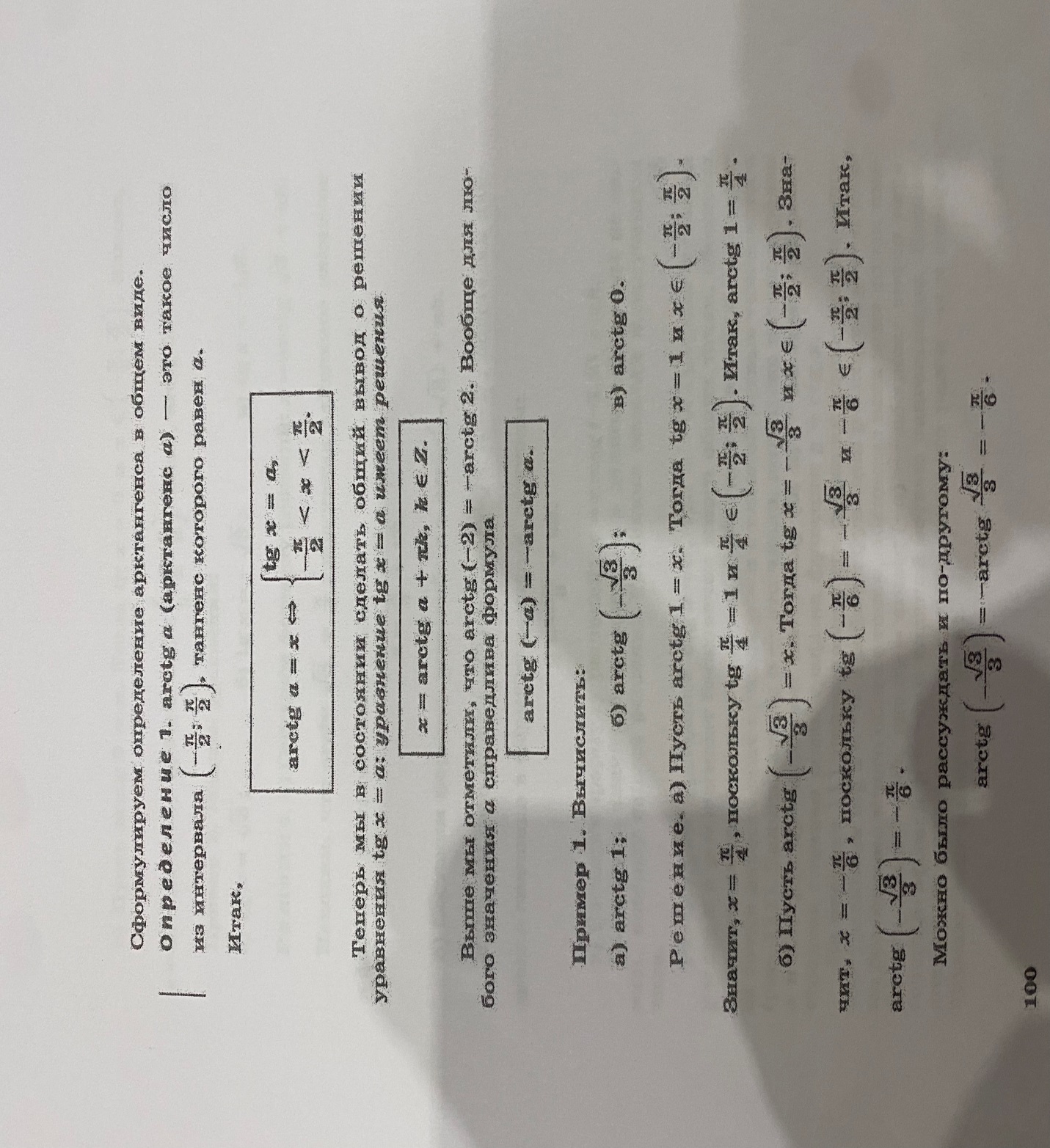 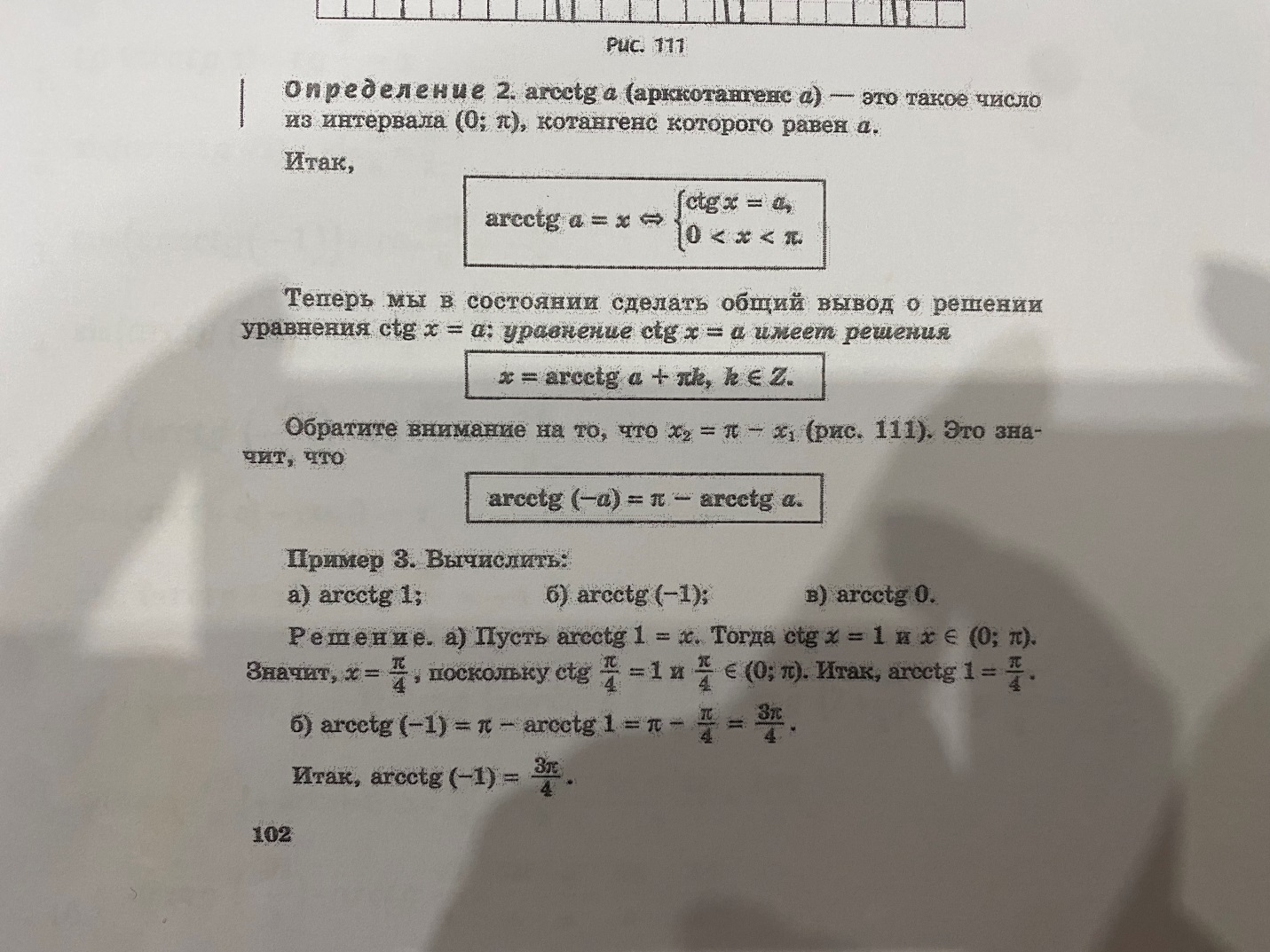 